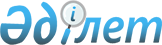 Об утверждении Правил проведения эпизоотического мониторингаПриказ Министра сельского хозяйства Республики Казахстан от 27 ноября 2014 года № 7-1/618. Зарегистрирован в Министерстве юстиции Республике Казахстан 26 декабря 2014 года № 10021.
      В соответствии с подпунктом 46-19) статьи 8 Закона Республики Казахстан "О ветеринарии" ПРИКАЗЫВАЮ:
      Сноска. Преамбула - в редакции приказа Министра сельского хозяйства РК от 17.05.2021 № 162 (вводится в действие по истечении десяти календарных дней после дня его первого официального опубликования).


      1. Утвердить прилагаемые  Правила проведения эпизоотического мониторинга.
      2. Департаменту ветеринарной и пищевой безопасности Министерства сельского хозяйства Республики Казахстан в установленном законодательством порядке обеспечить государственную регистрацию настоящего приказа в Министерстве юстиции Республики Казахстан и его официальное опубликование.
      3. Контроль за исполнением настоящего приказа возложить на курирующего вице-министра сельского хозяйства Республики Казахстан.
      4. Настоящий приказ вводится в действие по истечении десяти календарных дней после дня его первого официального опубликования.
      Примечание РЦПИ!

      В Правила внесено изменение на государственном языке, текст на русском языке не изменяется в соответствии с приказом и.о. Министра сельского хозяйства РК от 16.09.2015  № 7-1/822 (вводится в действие по истечении десяти календарных дней после дня его первого официального опубликования). Правила проведения эпизоотического мониторинга
Глава 1. Общие положения
      Сноска. Заголовок главы 1 - в редакции приказа Министра сельского хозяйства РК от 17.05.2021 № 162 (вводится в действие по истечении десяти календарных дней после дня его первого официального опубликования).
      1. Настоящие Правила проведения эпизоотического мониторинга (далее – Правила) разработаны в соответствии с подпунктом 46-19) статьи 8 Закона Республики Казахстан "О ветеринарии" (далее – Закон) и определяют порядок проведения эпизоотического мониторинга.
      Сноска. Пункт 1 - в редакции приказа Министра сельского хозяйства РК от 17.05.2021 № 162 (вводится в действие по истечении десяти календарных дней после дня его первого официального опубликования).


      2. Эпизоотический мониторинг проводится государственной ветеринарной организацией, созданной в соответствии с подпунктом 3) пункта 1 статьи 11 Закона (далее – Ветеринарная организация).
      При проведении эпизоотического мониторинга допускается участие:
      1) уполномоченных органов в области ветеринарии, охраны воспроизводства и использования животного мира и/или их ведомств;
      2) представителей местных исполнительных органов соответствующих административно-территориальных единиц;
      3) ученых в области ветеринарии, представителей научно-исследовательских организаций;
      4) международных экспертов в области ветеринарии.
      Сноска. Пункт 2 - в редакции приказа Министра сельского хозяйства РК от 17.05.2021 № 162 (вводится в действие по истечении десяти календарных дней после дня его первого официального опубликования).


      3. Эпизоотический мониторинг направлен на:
      1) выявление количественного определения параметров распространения возбудителей болезней животных на подвергаемой мониторингу территории или в подвергаемом мониторингу хозяйствующем субъекте;
      2) определение условий, способствующих и препятствующих распространению  заразных болезней животных, их возбудителей.
      4. В зависимости от территориального охвата эпизоотический мониторинг осуществляется на следующих уровнях:
      1) республиканский уровень – охватывает всю территорию Республики Казахстан;
      2) региональный уровень – охватывает территории, ограниченные административными (область, столица и город республиканского значения) и иными границами;
      3) местный уровень - охватывает территорию района или города. Глава 2. Порядок проведения эпизоотического мониторинга
      Сноска. Заголовок главы 2 - в редакции приказа Министра сельского хозяйства РК от 17.05.2021 № 162 (вводится в действие по истечении десяти календарных дней после дня его первого официального опубликования).
      5. Проведение эпизоотического мониторинга осуществляется поэтапно и включает в себя:
      1) сбор количественных данных;
      2) последующая статистическая обработка.
      6. Ветеринарная организация осуществляет сбор количественных данных о распространении болезней животных, включая эпизоотологическое обследование и информацию о закономерностях развития конкретной болезни животных, природно-географических и экономических (хозяйственных) условиях территорий их обитания (содержания, разведения), проводимых ветеринарных мероприятиях на основе данных ветеринарного учета и отчетности, предоставленных в порядке и по форме, утвержденной  приказом Министра сельского хозяйства Республики Казахстан от 25 февраля 2014 года № 16-07/114 (зарегистрированный в Реестре государственной регистрации нормативных правовых актов № 9342) и акта эпизоотологического обследования по форме согласно  приложению к настоящим Правилам.
      Для проведения более детального эпизоотического обследования и сбора дополнительных данных ветеринарная организация проводит отбор проб биологического (патологического) материала и мониторинговые диагностические исследования, включая исследования дикой фауны.
      7. Ветеринарная организация проводит обработку данных, указанных в  пункте 6 настоящих Правил, включая использование метода эпизоотологического обследования:
      1) сравнительно-историческое описание причин возникновения, степени распространения и характера проявления болезней животных (эволюция болезни, зависимость эпизоотического процесса от экономических (хозяйственных) условий, периодичность эпизоотии и их связь с социальными потрясениями и стихийными бедствиями, исторический опыт борьбы с болезнями);
      2) сравнительно-географическое описание (выявление связи эпизоотологических явлений с географической средой с эпизоотологическим картографированием);
      3) эпизоотологическое обследование (оценка эпизоотического состояния конкретных административно-территориальных единиц, выявление причины возникновения эпизоотических очагов, определение условий, способствующих или препятствующих распространению болезней животных);
      4) эпизоотологический эксперимент (изучение отдельных сторон, деталей эпизоотического процесса (пути и продолжительность выделения возбудителя во внешнюю среду, механизм заражения животных, выявление различных условий на их устойчивость), проверка эффективности профилактических и лечебных ветеринарных препаратов);
      5) математический (статистический) анализ (систематизация и выражение в виде конкретных стандартизированных показателей о территориальном распространении болезней животных, изменениях интенсивности течения эпизоотического процесса, степени поражения животных различных видов животных).
      8. Ветеринарная организация на основе обработанных данных:
      1) проводит анализ и оценку полученных данных, выявляет причинно-следственные связи между изменениями эпизоотического состояния по заболеваниям животных;
      2) составляет прогнозы динамики наблюдаемых явлений на уровне соответствующих административно-территориальных единиц и ведут соответствующий электронный информационный ресурс;
      3) формирует предложения по вопросам обеспечения эпизоотического благополучия животных, в тех или иных административно-территориальных единицах, хозяйствующих субъектах, и предупреждения, устранения или уменьшения факторов распространения возбудителей болезней животных;
      4) вносит сведения в электронный информационный ресурс, который содержит данные эпизоотического мониторинга, в котором систематизированы многолетние данные наблюдений, а также нормативно-справочные материалы, сведенные в статистические регистры, обеспеченные комплексом программно-технологических и технических средств для выявления характера и связей изменения состояния эпизоотического благополучия животных.
      9. Ветеринарная организация предоставляет анализ результатов эпизоотического мониторинга, который оформляется в виде отчетов, таблиц, карт и картографических материалов, как на бумажных носителях, так и с использованием электронных систем сбора, обработки и хранения информации, в уполномоченный орган в области ветеринарии до 15 февраля, следующего за отчетным годом проведения эпизоотического мониторинга.
      10. Результаты эпизоотического мониторинга являются основой для анализа эффективности ветеринарных мероприятий и прогнозирования возникновения, развития и ликвидации эпизоотии или панзоотии, разработки планов (национального, территориальных и ведомственных) ветеринарных (противоэпизоотических)  мероприятий.
      Форма             А к т
эпизоотологического обследования
             _________________________________________________________
            (наименование объекта эпизоотического обследования, адрес)
                   Время проведения эпизоотологического обследования
            с " ____ " ________20 __ года по " ___ " ___________ 20 __ года 
      Мною ________________________________________________________________
      _____________________________________________________________________
          (фамилия, имя, отчество (при наличии), должность, проводившего в
                           эпизоотологическое обследование)
      проведено эпизоотологическое обследование ___________________________
                                                                (наименование объекта
                                                          эпизоотического обследования, адрес)
      При этом было установлено:* _________________________________________
      _____________________________________________________________________
      _____________________________________________________________________
      ЗАКЛЮЧЕНИЕ:
      Предполагаемые источники, факторы и пути передачи возбудителя болезни
      _____________________________________________________________________
      Оценка эффективности проведенных противоэпизоотических и
      профилактических мероприятий ________________________________________
      _____________________________________________________________________
      _____________________________________________________________________
      Рекомендуемые дополнительные противоэпизоотические и профилактические
      мероприятия _________________________________________________________
      _____________________________________________________________________
      примечание: * Сведения объекта эпизоотического обследования с обязательным указанием следующих сведений; специализация, виды разводимых животных, условия содержания, комплектования, кормление животных, характеристика водопоя, пастбищ, обеззараживание сточных вод, уборка навоза и навозохранилища условия заготовки и хранения кормов, реализация продукции и сырья животного происхождения, условия обезвреживания, санитарная обработка сырья животного происхождения, животных продукции и кормов, отдаленность животноводческих построек от жилых, как ограждены они от доступа посторонних лиц, наличие в объекте безнадзорных собак и кошек, наличие животных на день вспышки болезни по видам и возрастным группам, другие хозяйственные связи (расстояние от больших проезжих и прогонных дорог, населенных пунктов, базаров, свалок, мясокомбинатов, заводов по изготовлению мясокостной муки и другое), откуда поступали в хозяйство в последнее время животные, сырье, животные продукция и корма, проводились ли исследования поступившего в хозяйство животные, санитарное состояние скотомогильников (биотермических ям), характеристика эпизоотической ситуации (ранние зарегистрированные случаи болезни, источники, пути передачи болезни, развитие эпизоотии или панзоотии), противоэпизоотические и профилактические мероприятия и иные сведения касающиеся объекта эпизоотологического исследования.
      Государственный ветеринарный врач
      ____________________________________________
      (наименование административно-территориальной единицы)
      ___________________________________                    ______________
          (фамилия, имя, отчество (при наличии))                                 (Подпись)
					© 2012. РГП на ПХВ «Институт законодательства и правовой информации Республики Казахстан» Министерства юстиции Республики Казахстан
				
Министр
А. МамытбековУтверждены
приказом Министра
сельского хозяйства
Республики Казахстан
от 27 ноября 2014 года № 7-1/618Приложение
к Правилам проведения
эпизоотического мониторинга